Name:__________________________ 			Date:_________Homework sheet: Alg2HRelations, Functions, Domain and RangeGiven the equation   , complete the below table, graph, domain and range, and whether the equation describes a function.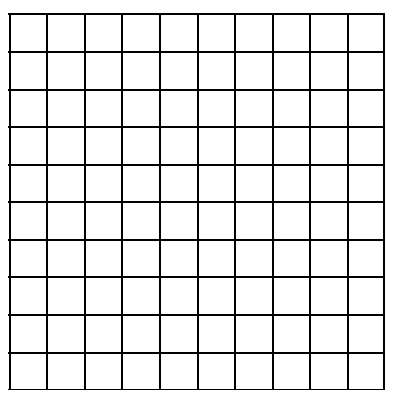 						Domain:_______________						Range:_________________Function:_______________Given the equation   , complete the below table, graph, domain and range, and whether the equation describes a function.						Domain:_______________						Range:_________________Function:_______________Given the equation   ,and the Domain complete the below table, graph, range, and whether the equation describes a function.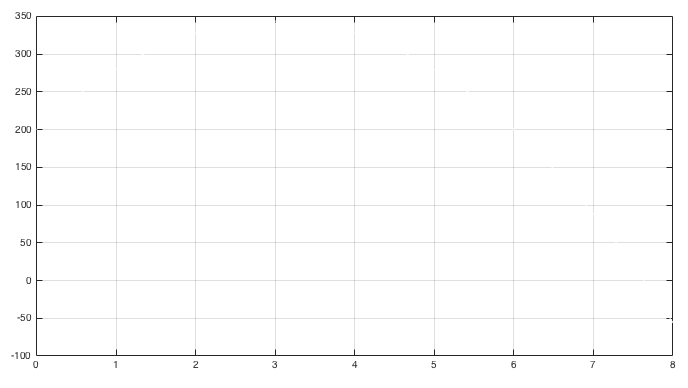 						Domain:______						Range:_________________Function:_______________==== End ====x yx yt H